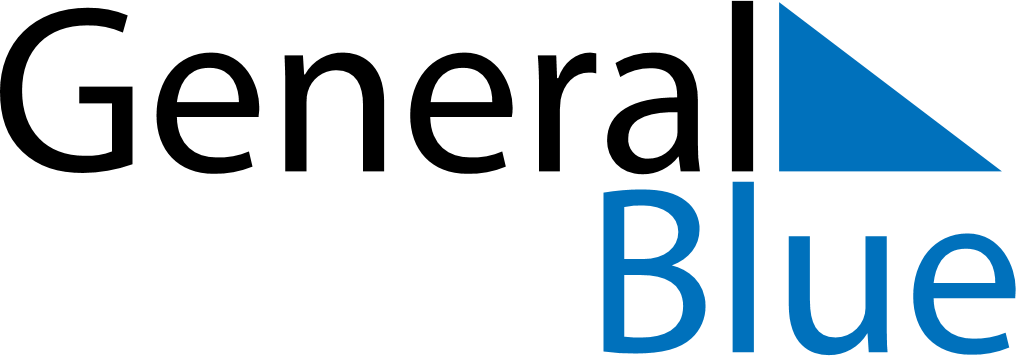 June 2025June 2025June 2025June 2025LatviaLatviaLatviaMondayTuesdayWednesdayThursdayFridaySaturdaySaturdaySunday12345677891011121314141516171819202121222324252627282829Midsummer EveMidsummer30